Об обращении в Центральную избирательную комиссию Республики Башкортостан о возложении полномочий избирательной комиссии сельского поселения Бельский сельсовет муниципального района Гафурийский район Республики Башкортостан на территориальную избирательную комиссию муниципального района Гафурийский  район Республики БашкортостанРуководствуясь пунктом 4 статьи 24 Федерального закона «Об основных гарантиях избирательных прав и права на участие в референдуме граждан Российской Федерации», частью 3 статьи 23 Кодекса Республики Башкортостан о выборах, частью 1 статьи 21 Устава сельского поселения Бельский  сельсовет муниципального района Гафурийский район Республики Башкортостан, Совет сельского поселения Бельский сельсовет муниципального района Гафурийский район Республики Башкортостан решил:1.Просить Центральную избирательную комиссию Республики Башкортостан возложить полномочия избирательной комиссии сельского поселения Бельский сельсовет муниципального района Гафурийский район Республики Башкортостан на территориальную избирательную комиссию муниципального района Гафурийский район Республики Башкортостан, формирующуюся в декабре 2015 года.2.Направить настоящее решение в Центральную избирательную комиссию Республики Башкортостан.              Главасельского поселения 	                                                             Ю.З.Ахмеровс. Инзелга,от 09.11. 2015 года №6-13зБАШКОРТОСТАН РЕСПУБЛИКАһЫГАФУРИ РАЙОНЫ
МУНИЦИПАЛЬ РАЙОНЫН
БЕЛЬСКИЙ АУЫЛ СОВЕТЫ
АУЫЛ БИЛӘМӘhЕ              СОВЕТЫ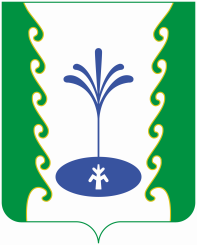 РЕСПУБЛИКА БАШКОРТОСТАНСОВЕТ СЕЛЬСКОГО              ПОСЕЛЕНИЯ БЕЛЬСКИЙ СЕЛЬСОВЕТ                             МУНИЦИПАЛЬНОГО РАЙОНА ГАФУРИЙСКИЙ РАЙОН КАРАРРЕШЕНИЕ